ЭКСКУРСИОННЫЙ ТУР В АРМЕНИЮ...К ПОДНОЖИЮ ГОРДОГО АРАРАТА.. 29.04.-04.05.2019.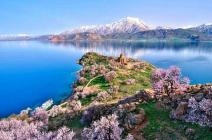 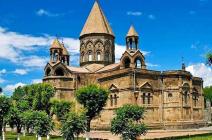 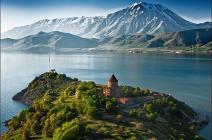 1 день  (29.04)Сбор 29.04 в 16.30. Выезд из Краснодара в 17.00 от магазина «МАГНИТ - КОСМЕТИК» (ул. Ставропольская, 86 – напротив сквера, район «Вещевого рынка»). Увлекательный экскурсионный автобусный тур с посещением солнечной Армении.Армения - край гор и старинных монастырей; земля, помнящая Великий потоп и закат древ тур с посещением солнечной Армении.Армения - край гор и старинных монастырей; земля, помнящая Великий потоп и закат древних цивилизаций, великая культура Урарту, чьи письмена пока никто не расшифровал,  место, где рождается лучший коньяк, вызревают самые вкусные, ароматные фрукты, место, где ткутся сказочные ковры и льется, словно тонкий ручеёк, завораживающая мелодия дудука, это и изумительной красоты высокогорное озеро Севан, и гордая гора Арарат – всё это Армения. Перечислять все клише, которыми награждают этот кусочек каменистого рая, можно бесконечно долго, но лучше один раз увидеть. А еще Армения - это всемирно известные культурно-исторические памятники, занесённые в список Мирового наследия ЮНЕСКО, радушие, гостеприимство… Впрочем Армению надо увидеть своими глазами... Переезд Краснодар-Тбилиси–820 км.2 день  (30.04)Рано утром 30.04 прохождение Российско-Грузинской границы Верхний Ларс. Путешествие по одной из красивейших дорог Кавказа - Военно-грузинской дороге (Дарьяльское ущелье), которая откроет перед Вами мир удивительной природы! Вы увидите прекрасную панораму гор во главе с величественным Казбеком (5047м), на вершине которого находится старинная Троицкая церковь Гергети (XIV в.)  увидите, как зарождается река Кавказа – Терек. На автобусе Вы поднимитесь на высоту 2395 м на Крестовый перевал, посетите «Арку Дружбы» (автор З.Церетели), сооруженную в честь дружбы народов России и Грузии, где с высоты птичьего полёта открывается изумительная панорама Кавказских гор.Прибытие в Тбилиси. Размещение в отеле «Престиж». Обед. Небольшой отдых. Пешеходная экскурсия по историческому центру г.Тбилиси начинается с церкви Метехи (Успенская церковь), которая стоит на метехской скале, над Курой.  В церкви похоронена первая грузинская христианская мученица - святая Шушаника. Рядом с храмом Метехи установлен памятник основателю города – Вахтангу Горгасали. Подъём на канатной дороге из парка Рике на экскурсию к крепости Нарикала (IV в.) — «душа и сердце Тбилиси», самый известный и древний памятник старины, возраст которого более 1500 лет. Нарикала стала визитной карточкой города, и относится к главным достопримечательностям Тбилиси. С вершины Нарикалы открывается изумительный панорамный вид на Старый город.  Экскурсия в самое необычное ущелье с водопадом - «Инжирное» — в самом центре столицы! Из каньона открываются не только природные виды, но и вид на типичные грузинские многоуровневые домики. Далее мы пройдем к знаменитым серным баням – самое знаковое место Тифлиса (Тбилиси). Бани построены в персидском стиле на естественных тёплых сернистых источниках – сами находятся под землей, а на поверхности торчат лишь сводчатые крыши-купола, наверное, это играет какую-то роль в подаче и распределении пара. Экскурсия в собор Сиони, который до 2006 года был кафедральным собором Грузии (назван в честь Успенского храма на Сионской горе в Иерусалиме). Сейчас он интересен не просто как архитектурное сооружение, но и как место хранения нескольких реликвий – например, здесь можно увидеть крест Святой Нино. Свободное время в центре Тбилиси, где можно посидеть в уютном кафе, насладиться прогулкой по улицам Старого города и увидеть всю красоту огней вечернего Тифлиса (Тбилиси). Самостоятельное возвращение в отель.3 день (01.05)Ранний завтрак. Выезд на грузино-армянскую границу. Проход границы. Экскурсия на знаменитое озеро Севан, которое называют "Жемчужиной Армении". Озеро находится на высоте 1900 м над уровнем моря и является одним из самых крупных горных озер в мире. В озеро впадает 28 рек, а вытекает лишь одна река Раздан. Вода его прозрачна и чиста, ведь, по преданию, из него пили только звезды и боги. А севанские раки и форель известны далеко за пределами республики Армения. Форель, которую называли "князь-рыбой" (ишхан), сейчас занесена в Красную Книгу. Ещё одной главной достопримечательностью этих мест является уникальный памятник древнеармянского зодчества — знаменитый на весь мир монастырь Севанаванк, в переводе "черный монастырь", внесенный в Список объектов культурного наследия ЮНЕСКО. История гласит, что религиозный комплекс был возведен монахами-отшельниками в конце 8 века при поддержке Григора Просветителя и принцессы Мариам из царского рода Багратуни. На данный момент монастырский комплекс состоит из: церкви Св. Аракелоца (церковь Апостолов), церкви Св. Карапета, руин притвора, монашеских келий. На территории комплекса Вы увидите большое количество хачкаров разных форм и видов. Переезд в Ереван. Размещение в отеле. Отдых. Свободное время.  Свободное время для прогулок по вечернему красочному Еревану – городу солнца.4 день (02.05)Завтрак. Автобусно-пешеходная экскурсия по Еревану, в ходе которой вы познакомитесь с основными достопримечательностями города, а также узнаете, почему Ереван часто называют розовой столицей. Посещение площади Республики с архитектурным ансамблем, который выполнен в национальном стиле. Посещение главной достопримечательности Еревана - Каскада. Это художественно оформленные лестницы, скульптуры, фонтаны, цветники на склонах Канакерских холмов, которые в целом представляют собой монументальное сооружение архитектуры, украшающее город. Если взобраться на самый верх Каскада, со смотровой площадки парка Победы открываются захватывающие дух сказочные виды Еревана на фоне гор Большого и Малого Арарата. Каскад подобен огромной многоярусной Вавилонской пирамиде, на самой вершине которой установлен обелиск Возрожденной Армении с украшениями на урартские мотивы. Остановка у книгохранилища Матенадаран, которое является одним из крупнейших хранилищ рукописей в мире и крупнейшим хранилищем древнеармянских рукописей.  Книгохранилище, научный институт, носящий имя Месропа Маштоца - армянского учёного-лингвиста, создателя армянского алфавита, основоположника армянской литературы и письменности. С высоты Матенадарана вы увидите панораму города, и в ясную погоду откроется вид на гордый Арарат. На холме за зданием Матенадаран возвышается памятник Мать Армения.   Памятник в 54 м, выполненный из меди, призван увековечить подвиг народа Армении в Великой Отечественной войне.  Экскурсия в Эчмиадзин г. Вагаршапат. который называют армянским Ватиканом, т.к. именно здесь находится резиденция католикоса всех армян. Внешний осмотр Эчмиадзинского Кафедрального собора — главный христианский храм Армянской апостольской церкви. В сокровищнице кафедрального собора Эчмиадзина хранятся реликвии, почитаемые не только армянской церковью, но и являющиеся святыми для всех христиан. Первая реликвия — это копье, им по приданию римский легионер Лонгин ранил распятого Христа, вторая реликвия - кусок Ноева ковчега с горы Арарат, а также фрагменты креста, на котором был распят Христос. Невозможно представить поездку по Армении без “встречи” с хачкарами - символ Армении и очень важная вещь в понимании истории этой страны. Армянское искусство создания «крест-камней» – хачкаров, внесено в список культурного наследия ЮНЕСКО. При входе на территорию Эчмиадзинского комплекса вы увидите десятки хачкаров (каменные прямоугольные плиты с изображением креста). Экскурсия в «Храм небесных ангелов» - Звартноц. Руины храма входят в Список Всемирного наследия ЮНЕСКО. Построен он был в VII веке из туфа, горной породы вулканического происхождения в период борьбы армянского народа против нападений то арабов, то византийцев, католикосом Нерсесом III, прозванным Строителем, в честь основателя армянской церкви Григория Просветителя с целью укрепления веры и духа народа для сопротивления захватчикам. По легенде именно в этом месте, где основан храм, произошла встреча царя Трдата с Григорием Просветителем после его освобождения из 15-летнего заключения. Частично сохранился ступенчатый пьедестал, окружавший площадку, на которой находился храм.  Стены храма были богато украшены изнутри и снаружи разнообразным растительным орнаментом. Экскурсия с дегустацией на знаменитый коньячный завод «АРАРАТ», который по праву считается предметом гордости многих поколений и одним из символов Армении во всем мире. Посещение завода начинается с экскурсии в «Музей коньяка», где вам расскажут историю завода, технологию изготовления коньяка, в зале представлены вина и коньяки различной выдержки. Возвращение в отель. Свободное время. 5 день (03.05)Завтрак. Экскурсия в монастырь Хор Вирап (в переводе - глубокая яма), расположенный близ границы с Турцией. С территории монастыря открывается прекрасный вид на библейскую гору Арарат, на которой по легенде оказался Ной на ковчеге после Всемирного потопа. Храм расположен над подземной тюрьмой, в которой армянский царь Трдат III содержал в заточении в течение 13 лет св. Григория Просветителя до того, как был обращен им в христианство (в 301 г.).  Экскурсия к скальному монастырю Гегард (в переводе «копье»), который величают монастырем, вырубленным в скале. И это отчасти так и есть. Но не весь. Кафедральный собор, который мы видим, как только попадаем внутрь построен, а помещения внутри, притворы и кельи монахов вырубались на протяжении десятилетий и веков. Гегард – это красота и чудо. В Гегарде долгие века хранилось Святое Копье, которым было пронзено тело Христа на кресте. Ныне Святое Копье хранится в Эчмиадзинском музее. Весь христианский мир рассматривает этот монастырь, как еще одну святыню, связанную с величием подвига Иисуса Христа. Окружающие монастырь утёсы являются частью ущелья реки Гохт, которое, как и монастырский комплекс, включено в список Всемирного культурного наследия ЮНЕСКО. Точная дата основания монастыря не известна, но то, что монастырь построен вокруг святого целебного источника, который как раз течет внутри притвора, говорит об еще дохристианском основании этого святого места. Экскурсия в древний языческий монастырь Гарни - единственный после принятия христианства языческий храм Армении: Гарни, посвящённый одному из главных древнеармянских богов — богу солнца, небесного света и справедливости Митре (Михре). Храм Гарни находится на территории древней крепости Бердшен, которую начали строить еще во II веке до нашей эры и продолжали застраивать в течение античной эпохи и частично в средние века. В конечном итоге армянские правители сделали ее неприступной. Цитадель защищала жителей от иноземных нашествий более 1000 лет. Возвращение в отель. Свободное время..  6 день (04.05)Ранний завтрак. Освобождение номеров. Выезд на армяно – грузинскую границу. Прохождение границы. Переезд по Военно-грузинской дороги на российско – грузинскую границу. По пути - остановка у средневекового замка Ананури, который в прошлом был каменным ключом к ущелью Арагви и резиденцией крупных феодалов, игравших видную роль в политической жизни Восточной Грузии XVIII века. Главной изюминкой Замка Ананури является его хорошее состояние. Сохранился весь периметр оборонительных стен с несколькими сторожевыми башнями, Успенский собор, Храм Девы Марии или Спасский храм. Замок Ананури был ареной многочисленных сражений и исторических событий. С 2012 года крепость имеет статус Мирового наследия ЮНЕСКО.  А живописный вид Жинвальского водохранилища, сдерживающего изумрудно-зеленые воды реки Арагви, ни оставит равнодушным никого. Переезд в Краснодар.  Ориентировочное время прибытия 05.05 в первой половине дня.Стоимость тура на человекаОтель "ПРЕСТИЖ ПАЛАС" 3* расположен в одном из старых и исторических районов г. Тбилиси, прекрасно сливаясь с архитектурой и дизайном многочисленных исторических зданий старого города. Это уютный, приятный отель с дружелюбным персоналом. В отеле Prestige Palace вас ждёт историческая архитектура и дизайнерские номера с бесплатным Wi-Fi. Интерьеры отеля оформлены в тёплых тонах. Размещение: «Стандарт» - 2-х, 3-х местные современные номера. В номере: сплит-системы, спутниковое TV, мини-бар и собственная ванная комната. В ресторане подаётся завтрак «шведский стол», ужин – «накрытие». Гости смогут прекрасно отдохнуть в баре или на террасе в саду. До достопримечательностей центра Тбилиси можно дойти пешком за 10-15 минут. Станция метро «Марджанишвили» в 5 минутах ходьбы.Гостиница АВИАТРАНС 4* расположена в самом центре Еревана, рядом с Северным проспектом и площадью Революции в пешей доступности от основных достопримечательностей и рынков. Рядом располагается станция метро и автобусные остановки. Размещение: «Стандарт» - 2-х местные однокомнатные современные номера со всеми удобствами. В номере: сплит-система, спутниковое TV, мини-бар, сейф, Wi-Fi, с/у, душ/ванная. Доп. место в номере – еврораскладушка. В стоимость входит:Проезд комфортабельным автобусом, проживание (3 ночи в Ереване + 1 ночь в Тбилиси), питание согласно программе тура   (4 завтрака "Шведский стол",  1 обед - накрытие в Тбилиси), экскурсионное сопровождение,  медицинская страховка с покрытием 30 000 $; Подъём на канатной дороги на крепость Нарикала;           Дополнительно оплачивается:Экскурсия с дегустацией на коньячном заводе "Арарат" - 640 руб./чел. Храм Звартноц – 190 руб./чел. Храм Гарни – 210 руб./чел.Национальная валюта в Армении – драм (ADM) – 1 рубль = 7,37 Драма (примерно, курс колеблется).Национальная валюта в Грузии лари (GEL)  -  1 GEL = 24 - 26  руб. (примерно, курс  колеблется). В случае повышения курса лари и драма по отношению к рублю стоимость экскурсий может измениться, учитывайте это при составлении бюджета на поездку!РазмещениеСтандарт/Стандарт  2-х местныйСтандарт   1-но  местныйОтель "ПРЕСТИЖ ПАЛАС" 3* (Тбилиси)Отель "АВИАТРАНС" 4* (Ереван)24 70036 0003-й человек в номере -  "Авиатранс" - на доп. месте "Престиж Палас" - на основное место 23 200 -Детям до 12 лет на основное место скидка - 1 000 руб.Детям до 12 лет на основное место скидка - 1 000 руб.Детям до 12 лет на основное место скидка - 1 000 руб.Внимание!Важная Информация по пересечению Российско-Грузинской и Армяно-Грузинской границы!Въезд в Грузию и Армению для граждан  РФ осуществляется  по загранпаспортам. Дети должны иметь собственный загранпаспорт и иметь с собой оригинал свидетельства о рождении.Если ребёнок едет без родителей (с третьими лицами, дядями, тетями, бабушками, дедушками братьями или сестрами), нужно иметь разрешение от одного из родителей/опекунов, заверенное нотариусом. Если присутствует хотя бы один из родителей, никаких согласий не надо (если только второй родитель не делал запрета на выезд).Внимание! Если у вас в загранпаспорте имеются отметки о посещении Абхазии или Южной Осетии, пересечь границу с Грузией не удастся. По грузинским законам считается, что вы незаконно пересекли границу, и можете быть оштрафованы, так как эти страны раньше были частью Грузии.Внимание! Армению граждане России могут посещать по внутренним паспортам только через аэропорты «Звартноц» в Ереване и «Ширак» в Гюмри, в автобусном туре пересечение границы с Арменией гражданами РФ возможно только по заграничному паспорту.Перед поездкой проверьте, не истек ли срок действия загранпаспорта. Загранпаспорт выдается на 5 или 10 лет. Если паспорт просрочен или находится в непригодном состоянии (изношенный, рваный, грязный, помятый, стиранный в стиральной машине, с отклеенным пластиковым слоем на страницах или с другими повреждениями), вас могут оштрафовать при проверке документов и не выпустить с территории России. Согласно положению «О паспорте гражданина Российской Федерации» (Постановлением Правительства Российской Федерации от 8 июля 1997 г):  «Гражданин обязан бережно хранить свой паспорт, гражданин Российской Федерации, обязан заменить документ в случае «непригодности паспорта для дальнейшего использования вследствие износа, повреждения или других причин». ПОМНИТЕ! За целостность и сохранность документов Вы несёте личную ответственность.